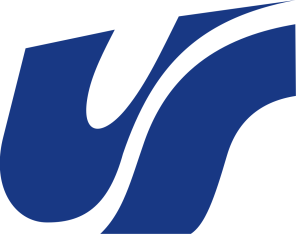 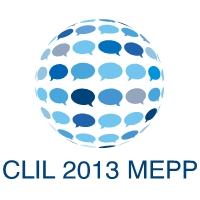 CLIL CONFERENCE 2013 ONModernizing Educational PracticePerspectives in Content and Language                     Integrated Learning                           University of Silesia       Ustroń, Poland,                                                      April 4th- 6th, 2013REGISTRATION FORMNAME:   INSTITUTION:  ADDRESS:  TEL/FAX:E-MAIL ADDRESS:  Do you wish to present a paper?			Yes [   ]		No [   ]Do you wish to run a workshop?			Yes [   ]		No [   ]Do you wish to present a poster?			Yes [   ]		No [   ]The title of the paper/ workshop: Focus on CLIL Teacher Training   Equipment required:		OHP   [   ]		Video   [   ]		PowerPoint   [   ]					Other:Nutrition requirements:		Regular meals [   ]		*Vegetarian [   ]		*Other [   ]*Please, specify:    CLIL CONFERENCE 2013 ON        Modernizing Educational Practice     Perspectives in Content and Language                     Integrated Learning                           University of Silesia       Ustroń, Poland,                                                      April 4th- 6th, 2013Biodata (about 80-100 words):Abstract (about 200-250 words):     CLIL CONFERENCE 2013 ON        Modernizing Educational Practice     Perspectives in Content and Language                     Integrated Learning                           University of Silesia       Ustroń, Poland,                                                      April 4th- 6th, 2013If you need an invoice, please complete the invoice details form below:Given name: Family name: Your email address: Name of your institution: Address of your institution: NIP of the institution (Polish tax identification number):Amount paid: Address to which the invoice is to be sent if different from the above: 